The Connacht Ulster Alliance invites applications for postgraduate research degrees at PhD level under its Postgraduate Research Training Program, Modelling and Computation for Health and Society (MOCHAS)Completed applications and scanned supporting documents must be emailed to cawley.veronica@itsligo,ie only.The closing deadline for receipt of applications is 5pm  (GMT), 21st of February 2022 Candidate informationNB: Candidates are required to submit their entire application including the appended documents compiled as a single WORD or PDF file.Project selectionNB:	Applicants must type the title of the project they are applying forProject Title: ___________________________________________________________________	Candidates wishing to apply for more than one project must submit a separate application form for each project selected.Personal Statement	NB: Maximum 2 page limitPlease explain how you meet the requirements of the scholarship.E.g.:	Detail relevant projects, dissertations, essays or other experience;Detail the particular skills that have prepared you for this project;Describe other capacities that illustrate your capability, ambition and interests.Please explain your motivation for pursuing this postgraduate research project.E.g.:	Describe why you are particularly suited to pursue a higher degree by research;Explain why you have selected this research topic;Describe your career aspirations after completing the postgraduate research degree and training;Explain how the project will assist your achievement of these goals.Academic qualificationsProficiency in the English languageApplicants whose first language is not English are required to provide certified evidence of English language proficiency. Disclaimer and signatureI certify that my answers are true and complete to the best of my knowledge.If this application leads to an award of Scholarship, I understand that:Evidence of English language proficiency is required for registration if English is not my first language.False or misleading information in my application or interview may result in denial or termination of the award.I understand that the appended General Terms and Conditions of the scholarship awards operate in conjunction with the Academic Codes of Practice and Conduct at MOCHAS and the PRTP. I confirm that I have read and understood these documents.Appended documentsAppend the following supporting documents after this page:  Transcripts substantiating your academic qualifications;  A brief curriculum vitae (CV) that includes contact details for two referees.☐  (If Applicable) Transcripts substantiating your English Language qualifications. NB: Submit your entire application including these appended documents compiled as a single WORD or PDF file.Data Protection StatementMOCHAS take very seriously their legal obligations as set out in the General Data Protection Regulation 2016/679 (GDPR) and the Irish Data Protection Act 2018 to safeguard and protect your personal information in our possession. The personal information which you disclose to us in this form will only be used to administer your application for this scholarship and to evaluate your suitability for the award. We will not keep your personal information for any longer than is necessary for those stated purposes.MOCHAS Bursary Terms and ConditionsApplications are open to all qualified student candidates, including EU and non-EU candidates.Candidates who already hold a degree by research at the level of the scholarship award, or students currently in receipt of postgraduate research funding and registered as postgraduate research students are ineligible.Drawdown of the award is dependent on successful application to enter the postgraduate register (including any required ethical approval). This is a separate process, and no guarantee of success can be given at the outset.Initial registration may be with one of the three partner Institutes of Technology which comprise the Atlantic Technological University (designate), i.e. Galway-Mayo Institute of Technology, Institute of Technology, Sligo and Letterkenny Institute of Technology (hereafter, the Host Institute). After 01/04.2022 all students will be students of the Atlantic Technological University (hereafter, ATU).The MOCHAS bursaries will have the following elements:A maintenance grant of €19,000 per annum (p.a.).EU tuition fees will be waived.  Students may be required to pay the balance between EU and non-EU tuition fee rates.Students will be liable for their registration fee. The registration fee for 2022- 2023 is €3,000 p.a. This will be deducted from the maintenance grant, and the balance of €16,000 p.a. will be paid directly to the awardee’s bank account, in monthly tranches.A fund will be available for student travel, training and project consumables at the following rates: up to €3,500 p.a. for non-laboratory, desk-based research; up to €4,500 p.a. for studio, or fieldwork research; up to €5,500 p.a. for laboratory-based research.Continuation of the award will be contingent on acceptable progress, as determined in annual progress reviews. Intermittent progress reviews may also be undertaken at the discretion of either the supervisory team, or the host Institute/ATU Research Office.Host Institute Codes of Practice for Postgraduate Research and Intellectual Property Policies have important information on the research environment, process and regulations. Application for a MOCHAS Bursary will be taken as confirmation that the candidate has read and understood these documents.The awardee must be a full-time student of the host Institute/ATU with normal weekly attendance. For the avoidance of doubt, awardees will not become employees of the host Institute/ATU.MOCHAS bursaries may not be deferred or suspended, other than for eligible career breaks (i.e.: maternity leave, paternity leave, adoptive leave, prolonged sick leave, carer’s leave). Provision of documented evidence of an eligible career break will be required if a deferral or suspension is requested.The MOCHAS Bursary is not intended to substitute for or augment awards from other research project maintenance grants (it may be held in conjunction with other externally funded travel bursaries or equipment grants). Should a MOCHAS bursary awardee win an alternative maintenance grant during the life of the bursary, all or part of the bursary may be withdrawn.Recognising that acting as Tutor/Demonstrator is an essential means for structuring and disseminating knowledge, and is a valuable addition to a research student’s career; students will be allowed to take on such academic development duties, normally to a maximum of 3 hours per week. Payment for any such activities will be administered outside of the scholarship programme by the host Institute/ATU Human Resources Department.All publicity, including publications, public lectures, interviews, publications, online materials, press releases, television and radio appearances, websites, film, video and audio recordings associated with or arising from the research undertaken by the awardee while in receipt of a MOCHAS bursary must have the approval of the supervisors prior to publication, and must acknowledge the funding received from the host Institute/ATU. Print, online or visual publications must include the host Institute logos/ATU logo and those of any co-funders (unless the latter seek anonymity).Tax issues that may arise from the bursary are the concern of the individual research student, and not the host Institute/ATU.In addition to public holidays, awardees may take up to 4 weeks leave per year, at times agreed with their supervisory panel.Should an awardee be unable for any reason (including medical reasons) to pursue his/her project in accordance with these Terms and Conditions, the awardee must as soon as possible, inform the host Institute/ATU via the Research Office. The awardee must do this no later than two weeks of such a situation coming to her/his attention. The Institute/ATU reserves the right to withdraw or suspend the Scholarship in such circumstances.If the student withdraws from their academic programme, the bursary will cease. The host Institutes/ATU reserve the right to determine withdrawal as being evidenced by prolonged non-attendance to, and/or non-performance of, the awardee’s research programme.The bursary may be withdrawn if a research student is removed from the host Institute/ATU following an instance of plagiarism, academic misconduct, or other misconduct. It may also be withdrawn if the research student’s academic performance, or performance of other duties (as specified in the relevant Code of Practice) are not satisfactory, as identified in the annual (or other) progress reporting process.The Institute reserves the right to suspend or terminate the Bursary and/or require reimbursement by the awardees of the fund of some or all payments as have already been made to the awardee if in the opinion of the Institute there has been a material breach of the Terms and Conditions of the Award.The host Institutes/ATU reserve the right to revise the Terms and Conditions of the MOCHAS bursary at any time. Any such revisions will be notified to current bursary students.These Term and Conditions will be governed by and construed in accordance with the Laws of Ireland and all parties will expressly and irrevocably submit to the jurisdiction of the Irish Courts.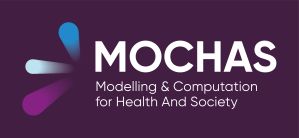 Postgraduate Researcher Training Programme in Modelling and Computational Technologies for Health and Society2022 Scholarship Application Full Name:Title:Fore nameFore nameSurnameAddress:NumberNumberStreetTownTownCounty / StateCounty / StateCountryCountryEircode / Postal codePhone:Email:Gender at birth:MaleFemaleCitizenship:Modelling Mobility as a Service for optimised transport provision in semi-rural IrelandThe use of low-cost sensors for monitoring and modelling dynamical temporal microplastic pollution in freshwater.Location Specific Wind Turbine Power ForecastingApplying mathematical models to predict mechanical and biological properties of polymeric tissue engineered constructsHuman innate immune response modelling using self-supervised graph-based deep learning.Design, modelling and optimisation of sustainable next generation Heat Transfer devicesCreation of a data warehouse framework to enable organisational analytics through machine learningMaterials design with machine learning and soft computing.Graph-based extreme deep learning for uncontrolled environment monitoring.Design and development of porous biomedical implant through topology optimization and additive manufacturingAutonomous network communication models for emergency communicationModelling innovation in the health technology assessment of medical devices.Optimising skin graft meshing techniques to improve after-burn careMedical Image Analysis for breast cancer screening using Artificial Intelligence (AI)  Mathematical & computational modelling for 3D-printed bioresorbable orthopedic implants.  Current Study (if applicable)Current Study (if applicable)DegreeDegreeMajor subjectsMajor subjectsExpected completion date & ResultExpected completion date & ResultInstitutionCompleted Studies YESCompleted StudiesDegreeDegreeMajor subjectsMajor subjectsCompletion dateCompletion dateResultResultInstitutionInstitutionTranscript appendedCompletedStudies YESCompletedStudiesDegreeDegreeMajor subjectsMajor subjectsCompletion dateCompletion dateResultResultInstitutionInstitutionTranscript appendedCompletedStudies YESCompletedStudiesDegreeDegreeMajor subjectsMajor subjectsCompletion dateCompletion dateResultResultInstitutionInstitutionTranscript appendedEnglish is my first language.English is not my first language.If selected I will provide evidence of English language proficiency to facilitate my registration.Candidate’s signature:Date: